INDICAÇÃO Nº 4782/2017Sugere ao Poder Executivo Municipal operação “tapa-buraco” defronte ao nº 30 da Rua Ângelo Rizziolo, no bairro Parque Eldorado, neste município.Excelentíssimo Senhor Prefeito Municipal, Nos termos do Art. 108 do Regimento Interno desta Casa de Leis, dirijo-me a Vossa Excelência para sugerir que, por intermédio do Setor competente, seja executada operação “tapa-buraco” defronte ao nº 30 da Rua Ângelo Rizziolo, no bairro Parque Eldorado, neste município.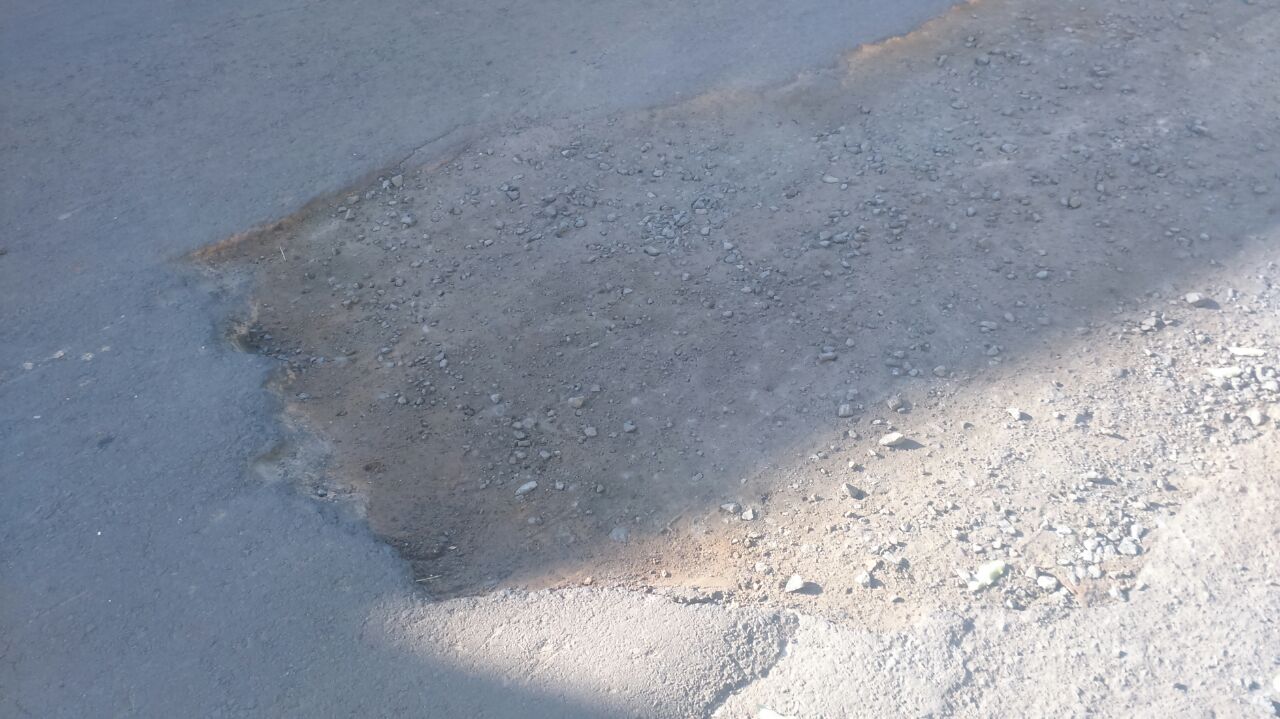 Justificativa:Este vereador esteve no local a pedido dos moradores da referida rua e pôde constatar que o DAE realizou serviços de manutenção da rede de água e esgoto, porém, já faz algumas semanas que o trabalho foi realizado e não retornaram para recapear o asfalto, motivo pelo qual solicito o término do serviço.Plenário “Dr. Tancredo Neves”, em 25 de maio de 2.017.JESUS VENDEDOR-Vereador / Vice Presidente-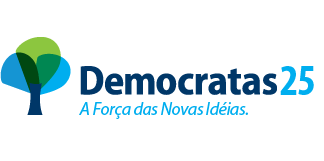 